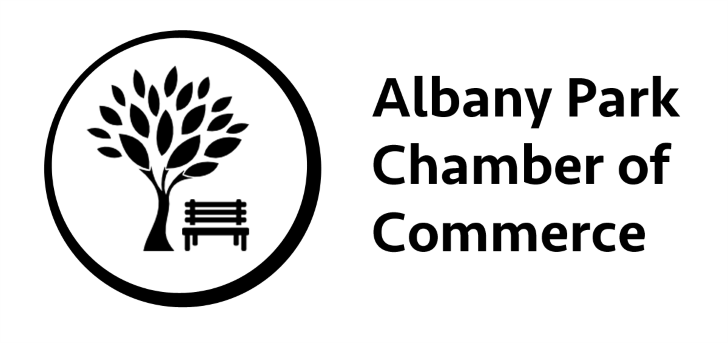 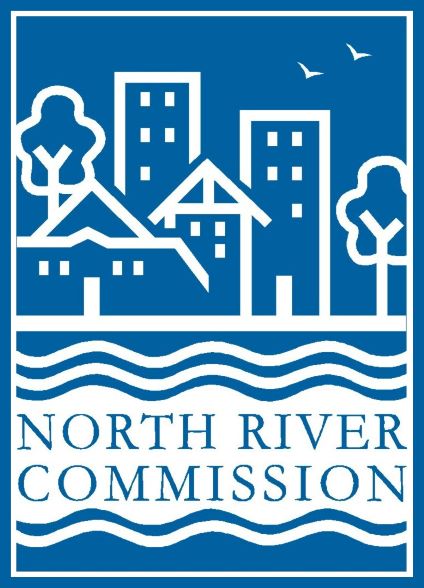 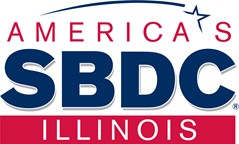 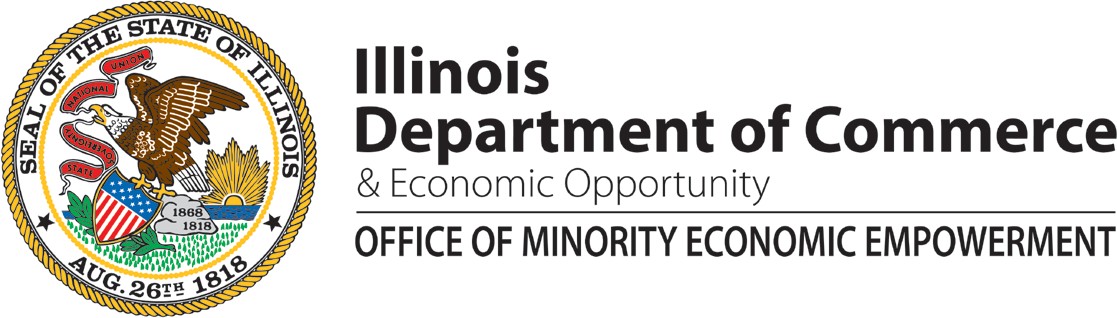 Conducido en InglésMateriales y oradores en español van está disponible según sea necesario  Mantén las Puertas Abiertas: Plan de Negocios Para Exito¿Eres nuevo propietario de un negocio? Interesado en convertirse en empresario en 2019? Si es así, lo invitamos a unirse al Departamento de Comercio y Oportunidades Económicas de Illinois para un Taller de Negocios de ADME. 
Únase a nosotros para este taller informativo donde los expertos en la materia discutirán los planes de negocios, cuáles son, su importancia y cómo crearlos o reevaluarlos para el éxito a corto y largo plazo. También discutiremos la importancia del crédito y el acceso al capital. Incluyendo el Programa de Participación de Préstamo Advantage Illinois y FAME (Fondo para el Avance de Empresas Minoritarias)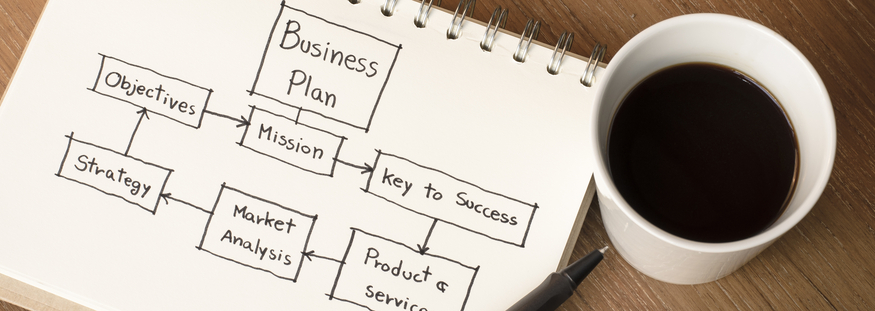 Temas a Cubir:Planificación Empresarial Que son, su importancia, como a crearlos/reevaluarlos para éxito                      Importancia del crédito Acceso a Capital Financiación estatal  RSVP para este taller GRATIS de Negocios de ADME:  espacio es limitadoPara registrar:Eventbrite enlace:  https://adme081319.eventbrite.com 